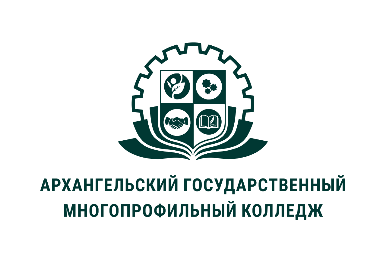 МИНИСТЕРСТВО ОБРАЗОВАНИЯ АРХАНГЕЛЬСКОЙ ОБЛАСТИгосударственное бюджетное профессиональное образовательное учреждение Архангельской области «Архангельский государственный многопрофильный колледж»ОП 05. Основы возрастной и педагогической психологииПериод обучения: 2 семестрРаздел 1. Особенности возрастной и педагогической психологииПрактическое занятие № 1. Личность педагога. Общие и специальные способности педагога.Задания : - провести  диагностическое исследование на себе (3 методики )по теме;- подобрать 1 методику самостоятельно (также повести на себе). Цель: диагностика общих и специальных способностей педагога;-сделать выводы;- выслать в электронном виде на проверку преподавателю.ТЕСТ НА ПРЕДРАСПОЛОЖЕННОСТЬ К  ПЕДАГОГИЧЕСКОЙ РАБОТЕИнструкция. Ответьте на предложенные утверждения, насколько это соответствует вашему мнению о себе, следующим способом: да – д.; скорее да – сд.;  скорее нет – сн.;  нет –н.Текст опросника1. Мне интересно узнавать новое почти обо всем.2. Я получаю удовольствие, когда научу кого-либо тому, что сам знаю и умею.3. Меня интересует мой основной  учебный предмет, дисциплину по выбранной специальности.4. Пожалуй, я могу выслушать, понять собеседника и посмотреть на ситуацию его глазами.5. Я чувствую себя довольно уверенным(ой) в разных ситуациях, я чаще нравлюсь себе, чем наоборот.6. Мне доставляет удовольствие общаться с детьми школьного возраста.7. Я способен (на)  проявить терпение в общении и занятиях с людьми.8. Я умею сказать или объяснить что-либо точно, коротко, понятно, правильно и даже красиво.9. Я умею отнестись к себе с юмором, критически, посмотреть на себя со стороны, глазами других.10. Я умею организовать, если надо, людей  в каком-либо деле, в котором я достаточно разбираюсь.Обработка результатов:Оцените свои ответы следующими баллами: д. – 3; сд. – 2; сн. – 1; н. – 0. Посчитайте сумму.Высокий уровень предрасположенности к педагогической профессии, если у вас 30-21 балл. Средний уровень, если вы набрали 20-11 баллов. Низкий уровень, если 10-0 баллов.Проанализируйте, каких качеств вам не хватает, найдите средства их развивать. В тесте вы оценивали в себе следующие качества: познавательный интерес, интерес к обучению других, интерес к вашей академической специальности, способность к эмпатии,  уверенность в себе (положительная самооценка), интерес к работе с детьми, терпение, уровень развития речи, самокритичность, организаторские способности (быть лидером).МЕТОДИКА ОЦЕНКИ СТИЛЯ ВЗАИМОДЕЙСТВИЯИнструкция. Нужно выбрать из каждой тройки утверждений одно, которое наиболее соответствует Вашим взглядам, и отметить его в пустой графеТекст опросника  для оценки стиля взаимодействия с обучаемымиОбработка результатов: подсчитать все ответы под кодом «а», «Ь» и «с». Количество ответов (п) под данным кодом надо умножить на 2.А = п х 2 - авторитарный стиль;
В = п х 2 - демократический стиль;
С = п х 2 - либеральный стиль.Методика «Способность педагога к эмпатии»Предлагаемая ниже методика успешно используется психологом И.М. Юсуповым для исследования эмпатии (сопереживания), т.е. умения поставить себя на место другого человека, способности к произвольной эмоциональной отзывчивости на переживания других людей.Сопереживание — это принятие тех чувств, которые испытывает некто другой так, как если бы они были нашими собственными.Эмпатия способствует сбалансированности межличностных отношений. Она делает поведение человека социально обусловленным. Развитая у человека эмпатия — ключевой фактор успеха в тех видах деятельности, которые требуют вчувствования в мир партнера по общению и прежде всего в обучении и воспитании. Поэтому эмпатия рассматривается как профессионально-важное качество педагога. Как отмечал В.А. Сухомлинский, «учителю следует начинать с элементарного, но вместе с тем и наитруднейшего — сформирования способности ощущать душевное состояние другого человека, уметь ставить себя на место другого в самых разных ситуациях». И далее: «Глухой к другим людям — останется глухим к самому себе: ему будет недоступно самое главное в самовоспитании — эмоциональная оценка собственных поступков».Инструкция: для выявления уровня эмпатийных тенденций необходимо, отвечая на каждое из 36 утверждений, приписывать ответам следующие числа: если Вы ответили «не знаю» — 0, ответу «нет, никогда» припишите 1, «иногда» — 2, «часто» — 3, «почти всегда» — 4 и ответу «да, всегда» — 5. Отвечать нужно на все пункты.ОпросникМне больше нравятся книги о путешествиях, чем книги из серии «Жизнь замечательных людей».Взрослых детей раздражает забота родителей.Мне нравится размышлять о причинах успехов и неудач других людей.Среди всех музыкальных направлений предпочитаю музыку в «современных ритмах».Чрезмерную раздражительность и несправедливые упреки больного надо терпеть, даже если они продолжаются годами.Больному человеку можно помочь даже словом.Посторонним людям не следует вмешиваться в конфликт между двумя лицами.Старые люди, как правило, обидчивы без причин.Когда в детстве слушал грустную историю, на мои глаза сами по себе наворачивались слезы.Раздраженное состояние моих родителей влияет на мое настроение.Я равнодушен к критике в мой адрес.Мне больше нравится рассматривать портреты, чем картины с пейзажами.Я всегда прощал все родителям, даже если они были не правы.Если лошадь плохо тянет, ее нужно хлестать.Когда я читаю о драматических событиях в жизни людей, то чувствую, словно это происходит со мной.Родители относятся к своим детям справедливо.Видя ссорящихся подростков или взрослых, я вмешиваюсь.Я не обращаю внимания на плохое настроение своих родителей.Я подолгу наблюдаю за поведением животных, откладывая другие дела.Фильмы и книги могут вызвать слезы только у несерьезных людей.Мне нравится наблюдать за выражением лиц и поведением незнакомых людей.В детстве я приводил домой бездомных кошек и собак.Все люди необоснованно озлоблены.Глядя на постороннего человека, мне хочется угадать, как сложится его жизнь.В детстве младшие по возрасту ходили за мной по пятам.При виде покалеченного животного я стараюсь ему чем-то помочь.Человеку станет легче, если внимательно выслушать его жалобы.Увидев уличное происшествие, я стараюсь не попадать в число свидетелей.Младшим нравится, когда я предлагаю им свою идею, дело или развлечение.Люди преувеличивают способность животных чувствовать настроение своего хозяина.Из затруднительной конфликтной ситуации человек должен выходить самостоятельно.Если ребенок плачет, на то есть свои причины.Молодежь должна всегда удовлетворять любые просьбы и чудачества стариков.Мне хотелось разобраться, почему некоторые мои одноклассники иногда были задумчивы.Беспризорных домашних животных следует отлавливать и уничтожать.Если мои друзья начинают обсуждать со мной свои личные проблемы, я стараюсь перевести разговор на другую тему.Обработка результатовПрежде чем подсчитать полученные результаты, проверьте степень откровенности, с которой Вы отвечали. Не ответили ли Вы «не знаю» на утверждения №№ 3, 9, 11, 13, 28, 36, - а также не пометили ли пункты №№ 11, 13, 15, 27 ответами «да, всегда». Если это так, то Вы не пожелали быть откровенными перед собой, а в некоторых случаях стремились выглядеть в лучшем свете. Результатам тестирования можно доверять, если по всем перечисленным утверждениям Вы дали не более трех неискренних ответов, при четырех уже следует сомневаться в их достоверности, а при пяти - можете считать, что работу выполнили напрасно.Теперь просуммируйте все баллы, приписанные ответам на пункты №№ 2, 5, 8, 9, 10, 12, 13, 15, 16, 19, 21, 22, 24, 25, 26, 27, 29 и 32. Соотнесите результат со шкалой развитости эмпатийных тенденций.Если Вы набрали от 82 до 90 баллов - это очень высокий уровень эмпатийности. У Вас болезненно развито сопереживание. В общении, как барометр, тонко реагируете на настроение собеседника, еще не успевшего сказать ни слова. Вам трудно от того, что окружающие используют Вас в качестве громоотвода, обрушивая на Вас свое эмоциональное состояние. Плохо чувствуете себя в присутствии «тяжелых» людей. Взрослые и дети охотно доверяют Вам свои тайны и идут за советом. Нередко испытываете комплекс вины, опасаясь причинить людям хлопоты; не только словом, но даже взглядом боитесь задеть их. Беспокойство за родных и близких не покидает Вас. В то же время сами очень ранимы. Можете страдать при виде покалеченного животного или не находить себе места от случайного холодного приветствия Вашего шефа. Ваша впечатлительность порой долго не дает заснуть. Будучи в расстроенных чувствах, нуждаетесь в эмоциональной поддержке со стороны. При таком отношении к жизни Вы близки к невротическим срывам. Позаботьтесь о своем психическом здоровье.От 63 до 81 балла - высокая эмпатийность. Вы чувствительны к нуждам и проблемам окружающих, великодушны, склонны многое им прощать. С неподдельным интересом относитесь к людям. Вам нравится «читать» их лица и «заглядывать» в их будущее. Вы эмоционально отзывчивы, общительны, быстро устанавливаете контакты и находите общий язык. Должно быть, и дети тянутся к Вам. Окружающие ценят Вас за душевность. Вы стараетесь не допускать конфликты и находить компромиссные решения. Хорошо переносите критику в свой адрес. В оценке событий больше доверяете своим чувствам и интуиции, чем аналитическим выводам. Предпочитаете работать с людьми, нежели в одиночку. Постоянно нуждаетесь в социальном одобрении своих действий. При всех перечисленных качествах Вы не всегда аккуратны в точной и кропотливой работе. Не стоит особого труда вывести Вас из равновесия.От 37 до 62 баллов - нормальный уровень эмпатийности, присущий подавляющему большинству людей. Окружающие не могут назвать Вас «толстокожим», но в то же время Вы не относитесь к числу особо чувствительных лиц. В межличностных отношениях более склонны судить о других по их поступкам, чем доверять своим личным впечатлениям. Вам не чужды эмоциональные проявления, но в большинстве своем они находятся под самоконтролем. В общении внимательны, стараетесь понять больше, чем сказано словами, но при излишнем излиянии чувств собеседника теряете терпение. Предпочитаете деликатно не высказывать свою точку зрения, не будучи уверенным, что она будет принята. При чтении художественных произведений и просмотре фильмов чаще следите за действием, чем за переживаниями героев. Затрудняетесь прогнозировать развитие отношений между людьми, поэтому, случается, их поступки оказываются для Вас неожиданными. У Вас нет раскованности чувств и это мешает Вашему полноценному восприятию людей.12 - 36 баллов - низкий уровень эмпатийности. Вы испытываете затруднения в установлении контактов с людьми, неуютно чувствуете себя в шумной компании. Эмоциональные проявления в поступках окружающих подчас кажутся Вам непонятными и лишенными смысла. Отдаете предпочтение уединенным занятиям конкретным делом, а не работе с людьми. Вы — сторонник точных формулировок и рациональных решений. Вероятно, у Вас мало друзей, а тех, кто есть, цените больше за деловые качества и ясный ум, чем за чуткость и отзывчивость. Люди платят Вам тем же: случаются моменты, когда Вы чувствуете свою отчужденность; окружающие не слишком жалуют Вас своим вниманием. Но это исправимо, если Вы раскроете свой панцирь и станете пристальнее всматриваться в поведение своих близких и принимать их потребности как свои.11 баллов и менее - очень низкий уровень. Эмпатийные тенденции личности не развиты. Затрудняетесь первым начать разговор, держитесь особняком среди сослуживцев. Особенно трудны контакты с детьми и лицами, которые намного старше Вас. В межличностных отношениях нередко оказываетесь в неуклюжем положении. Во многом не находите взаимопонимания с окружающими. Любите острые ощущения, спортивные состязания предпочитаете искусству. В деятельности слишком центрированы на себе. Вы можете быть очень продуктивны в индивидуальной работе, во взаимодействии же с другими не всегда выгладите в лучшем свете. С иронией относитесь к сентиментальным проявлениям. Болезненно переносите критику в свой адрес, хотя можете на нее бурно не реагировать. Вам необходима гимнастика чувств.Благодарю за работу.1Я постоянно следую чувству долга и четко выполняю всеправила.Мне нравится, когда люди друг над другом подшучивают.Я всегда со всеми в хороших отношениях.Я постоянно следую чувству долга и четко выполняю всеправила.Мне нравится, когда люди друг над другом подшучивают.Я всегда со всеми в хороших отношениях.2Я не люблю, когда мной командуют.Мне зачастую трудно бороться с собой.Кое-кто имеет что-то против меня.3Я всегда принимаю участие в совещаниях и собраниях.Иногда я делаю то, о чем жалею впоследствии.Уверен, что люди лгут от того, что им это выгодно.4Я могу настаивать на своем до тех пор, пока оппоненты не потеряют терпение.Бывает, что дела которые надо бы сделать, я откладываю.Зачастую я не уверен в себе.5Окружающие часто разочаровывают меня.Я могу быть снисходительным к тем, кто надо мной посмеивается.Меня задевают критика и порицание.6Моя цель в играх - выиграть.Я любил ходить в школу, сад.Работа	для меня всегда связана с большим напряжением.7Я раздражаюсь, когда меня отвлекают от дела.Я люблю путешествия.Я многое теряю из-за своей нерешительности.Я раздражаюсь, когда меня отвлекают от дела.Я люблю путешествия.Я многое теряю из-за своей нерешительности.8Я против того, чтобы подавать милостыню.Я часто обращаюсь за советом.Меня частенько пытаются обмануть.Я против того, чтобы подавать милостыню.Я часто обращаюсь за советом.Меня частенько пытаются обмануть.9Я стесняюсь дурачиться в компании.Меня трудно рассердитьКо мне часто придирается начальникЯ стесняюсь дурачиться в компании.Меня трудно рассердитьКо мне часто придирается начальник10Страдающие животные меня не волнуют.Я осуждаю многие свои поступки.У меня часто наступает безразличие и все кажется одинаковым.Страдающие животные меня не волнуют.Я осуждаю многие свои поступки.У меня часто наступает безразличие и все кажется одинаковым.11Я легко успокаиваюсь, но гнев охватывает меня часто.Я верю в конечное торжество справедливости.Жизнь меня не щадит.Я легко успокаиваюсь, но гнев охватывает меня часто.Я верю в конечное торжество справедливости.Жизнь меня не щадит.12Большинству людей безразлично, что может случиться с другими.Любые поступки всегда обнаруживаются.От жизни надо брать всё.Большинству людей безразлично, что может случиться с другими.Любые поступки всегда обнаруживаются.От жизни надо брать всё.13Мне часто говорят о моей вспыльчивости.Моя жизнь заполнена интересными делами.Мне часто говорят о моей вспыльчивости.Моя жизнь заполнена интересными делами.14Во всех делах я твердо рассчитываю на успех.Мне нравятся отделы юмора в журналах и газетах.Порой я думаю, что все трудности создаются специально.Во всех делах я твердо рассчитываю на успех.Мне нравятся отделы юмора в журналах и газетах.Порой я думаю, что все трудности создаются специально.15Я умею нагнать на людей страху.По всей видимости, есть люди, способные повлиять на мои мысли.Мое здоровье требует постоянного внимания.Я умею нагнать на людей страху.По всей видимости, есть люди, способные повлиять на мои мысли.Мое здоровье требует постоянного внимания.16Часто окружающие смотрят на меня осуждающе.Меня часто забавляет ловкость плута, и поневоле ему сочувствуешь.с. Ко мне часто придираются.Часто окружающие смотрят на меня осуждающе.Меня часто забавляет ловкость плута, и поневоле ему сочувствуешь.с. Ко мне часто придираются.17Человек, оставляющий вещи без присмотра, искушает вора, а значит сам вором является.Я иногда думаю о таких плохих вещах, что прямо неудобно становится.Большинство людей меня не понимают.Человек, оставляющий вещи без присмотра, искушает вора, а значит сам вором является.Я иногда думаю о таких плохих вещах, что прямо неудобно становится.Большинство людей меня не понимают.18Мне безразличны всевозможные философские искания.Я - общительный человек.Я люблю неторопливую работу.Мне безразличны всевозможные философские искания.Я - общительный человек.Я люблю неторопливую работу.19Того, кто плохо тянет, необходимо заставить.Я люблю путешествия.Мне неуютно одному в темноте.Того, кто плохо тянет, необходимо заставить.Я люблю путешествия.Мне неуютно одному в темноте.20Думаю, что существует единственно правильное понимание жизни.У меня склонность к нескольким увлечениям.Я не всегда чувствую себя счастливым и энергичным.Думаю, что существует единственно правильное понимание жизни.У меня склонность к нескольким увлечениям.Я не всегда чувствую себя счастливым и энергичным.21В курящей женщине есть определенный шарм.Мои коллеги честные и порядочные люди.На шумной вечеринке лучше посидеть в сторонке.В курящей женщине есть определенный шарм.Мои коллеги честные и порядочные люди.На шумной вечеринке лучше посидеть в сторонке.22Пролезание вне очереди меня раздражает.Я иногда считаю себя негодным для некоторых дел.Большинство начальников знают не больше меня.Пролезание вне очереди меня раздражает.Я иногда считаю себя негодным для некоторых дел.Большинство начальников знают не больше меня.23Ради победы в споре я готов на многое.Мне нравится быть с людьми.Мне не нравится, когда на меня смотрят в упор.Ради победы в споре я готов на многое.Мне нравится быть с людьми.Мне не нравится, когда на меня смотрят в упор.24Я люблю поразмышлять или побеседовать на темы морали и нравственности.Я прекращаю работу, которая не клеится.Пусть судьба будет ко мне благосклонной.Я люблю поразмышлять или побеседовать на темы морали и нравственности.Я прекращаю работу, которая не клеится.Пусть судьба будет ко мне благосклонной.25Считаю, что правила пишутся для того, чтобы их выполнять.У меня есть дурные привычки, с которыми бороться либо сложно, либо невозможно.Считаю, что правила пишутся для того, чтобы их выполнять.У меня есть дурные привычки, с которыми бороться либо сложно, либо невозможно.26Я никогда не отказываюсь от своих намерений.Я избегаю конфликты по возможности.Я всегда избегаю конфликты.Я никогда не отказываюсь от своих намерений.Я избегаю конфликты по возможности.Я всегда избегаю конфликты.27Считаю, что соблюдаю принципы морали и нравственности более строго, чем многие другие.Есть те, кто использует мои идеи и мысли.Мне хотелось бы избавиться от застенчивости.Считаю, что соблюдаю принципы морали и нравственности более строго, чем многие другие.Есть те, кто использует мои идеи и мысли.Мне хотелось бы избавиться от застенчивости.28Я полностью уверен в своих силах.Следует больше доверять людям.Я часто мучаюсь при выборе темы разговора.Я полностью уверен в своих силах.Следует больше доверять людям.Я часто мучаюсь при выборе темы разговора.29Я отказываюсь от многих игр, поскольку не люблю проигрывать.Я легко выступаю перед аудиторией.Я не люблю обсуждать проблемы моей работы.Я отказываюсь от многих игр, поскольку не люблю проигрывать.Я легко выступаю перед аудиторией.Я не люблю обсуждать проблемы моей работы.30Я предпочитаю заговаривать с людьми первым.Иногда я испытываю чувство вины перед подчиненными.Я счастлив, когда остаюсь один.Я предпочитаю заговаривать с людьми первым.Иногда я испытываю чувство вины перед подчиненными.Я счастлив, когда остаюсь один.31Я часто становлюсь нетерпеливым, когда слушатель непонятлив.Я редко испытываю чувство тревоги.Мне трудно сосредоточить внимание на чем-то одном.Я часто становлюсь нетерпеливым, когда слушатель непонятлив.Я редко испытываю чувство тревоги.Мне трудно сосредоточить внимание на чем-то одном.32Я легко сосредотачиваюсь на любой работе.Когда я взволнован, то предпочитаю молчать.при меньшем количестве препятствий я достиг бы большего.Я легко сосредотачиваюсь на любой работе.Когда я взволнован, то предпочитаю молчать.при меньшем количестве препятствий я достиг бы большего.33Большинство дружат из выгоды.Нескромные шутки часто вызывают у меня смех.Уверен, что за моей спиной обо мне говорят нелестно.Большинство дружат из выгоды.Нескромные шутки часто вызывают у меня смех.Уверен, что за моей спиной обо мне говорят нелестно.34Я часто ругаю подчиненных за лень.Всякая грязь (во всех смыслах) вызывает отвращение.Меня часто несправедливо обижает начальник.Я часто ругаю подчиненных за лень.Всякая грязь (во всех смыслах) вызывает отвращение.Меня часто несправедливо обижает начальник.35Я стараюсь во всем разбираться сам, не люблю помех со стороны.Я весьма просто увлекаюсь новыми идеями.Многие законы надо отменить.Я стараюсь во всем разбираться сам, не люблю помех со стороны.Я весьма просто увлекаюсь новыми идеями.Многие законы надо отменить.36Я серьезно отношусь к работе.Работа и дом - это разные, но одинаково важные вещи.Я не люблю быть на виду в работе.Я серьезно отношусь к работе.Работа и дом - это разные, но одинаково важные вещи.Я не люблю быть на виду в работе.37Я не люблю, когда меня торопят.Я порой чувствую себя излишне строгим.Большинство начальников - придиры.Я не люблю, когда меня торопят.Я порой чувствую себя излишне строгим.Большинство начальников - придиры.38Я всегда упорно отстаиваю собственное мнение.Мое мнение можно изменить конструктивными аргументами.В опозданиях на работу нет ничего страшного.Я всегда упорно отстаиваю собственное мнение.Мое мнение можно изменить конструктивными аргументами.В опозданиях на работу нет ничего страшного.39Я всегда говорю правду в глаза.Я стараюсь проинформировать всех о своей точке зрения.Я - человек нервный, легко возбудимый.Я всегда говорю правду в глаза.Я стараюсь проинформировать всех о своей точке зрения.Я - человек нервный, легко возбудимый.40Я не смущаюсь в новом коллективе.Плохие слова приходят и ко мне в голову, зачастую и высказываются.Я часто сомневаюсь в своих способностях.Я не смущаюсь в новом коллективе.Плохие слова приходят и ко мне в голову, зачастую и высказываются.Я часто сомневаюсь в своих способностях.41Я всегда озабочен своими служебными делами.Иногда я не в силах сдержать свои эмоции.Я постоянно озабочен личными делами.Я всегда озабочен своими служебными делами.Иногда я не в силах сдержать свои эмоции.Я постоянно озабочен личными делами.42Я никогда не признаю свое поражение.Сейчас самое счастливое время в моей жизни.Я легко плачу.Я никогда не признаю свое поражение.Сейчас самое счастливое время в моей жизни.Я легко плачу.43Я без боязни действую в новом коллективе.Я всегда читаю о том, чем занимаюсь в данный момент.Я хочу познакомиться с известным лицом.Я без боязни действую в новом коллективе.Я всегда читаю о том, чем занимаюсь в данный момент.Я хочу познакомиться с известным лицом.44Я всегда чувствую себя полезным.Общественное мнение влияет на мое поведение. Мне трудно служить в армии.Я всегда чувствую себя полезным.Общественное мнение влияет на мое поведение. Мне трудно служить в армии.45У меня иногда ощущение, что подчиненные специально досаждают мне.Вряд ли у меня много врагов.Я легко забываю сказанное.У меня иногда ощущение, что подчиненные специально досаждают мне.Вряд ли у меня много врагов.Я легко забываю сказанное.46Большинство людей опасаются за свой престиж.Мои манеры дома куда проще, нежели в гостях.Возможно, против меня что-то замышляется.Большинство людей опасаются за свой престиж.Мои манеры дома куда проще, нежели в гостях.Возможно, против меня что-то замышляется.47К виду крови я равнодушен.Я не боюсь заразиться чем-либо.Я не люблю драматические спектакли.К виду крови я равнодушен.Я не боюсь заразиться чем-либо.Я не люблю драматические спектакли.48Соблюдение законов безусловно обязательно.Я всегда отстаиваю то, что считаю справедливым.Чувствую, что окружающие слишком ко мне требовательны.Соблюдение законов безусловно обязательно.Я всегда отстаиваю то, что считаю справедливым.Чувствую, что окружающие слишком ко мне требовательны.49У меня вполне приличная память.В трудных ситуациях я советуюсь с окружающими.Мне трудно поддерживать разговор с незнакомыми людьми.У меня вполне приличная память.В трудных ситуациях я советуюсь с окружающими.Мне трудно поддерживать разговор с незнакомыми людьми.50Временами я чувствую измотанность, так как слишком много на себя беру.Я часто первым заговариваю с незнакомыми людьми.Обычно я работаю с большим напряжением.Временами я чувствую измотанность, так как слишком много на себя беру.Я часто первым заговариваю с незнакомыми людьми.Обычно я работаю с большим напряжением.